Question:I have made a table in my Alma Analytics report but I see the whole table in white rows and therefore it is hard to read.  How can I make each alternate row be shaded with a background color (like I can easily do in Microsoft Word) so that it will be easier to read?    I know it is possible because I have seen other libraries do it.Here is my table now 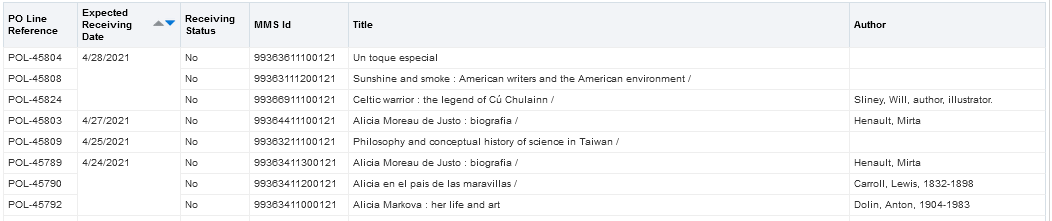 Answer:ONEWhen the table is open in the “results” tab click the “View Properties” icon on top right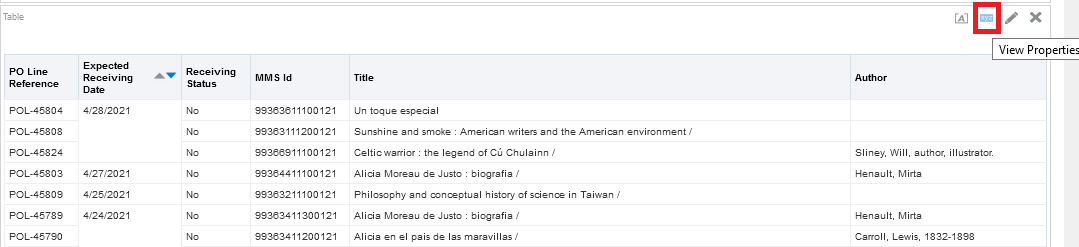 TWOIn the “Table Properties” window tab “style” check the box “Enable alternate styling”.If you want the rows to be white and green leave it.  If you want different colors click the icon after “Enable alternate styling”.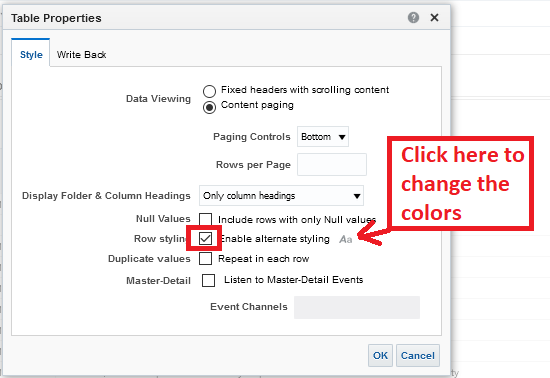 FOURSee results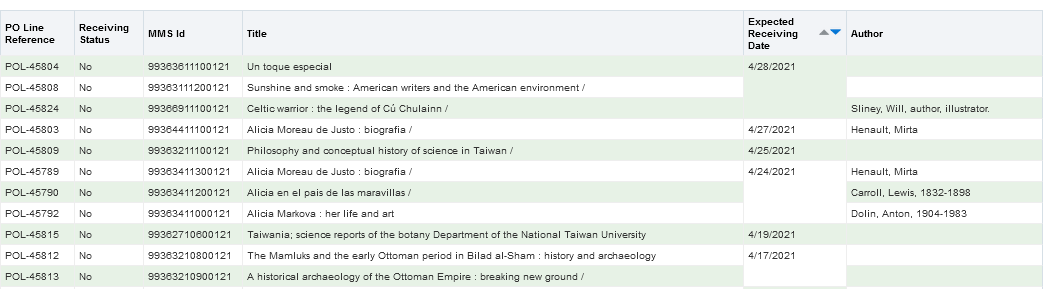 How to make the alternate rows of a table be shaded in an Alma Analytics table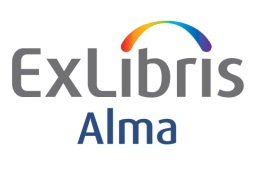 Yoel KortickSenior LibraianYoel KortickSenior Libraian